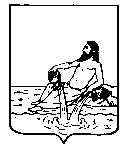 ВЕЛИКОУСТЮГСКАЯ ДУМАВЕЛИКОУСТЮГСКОГО МУНИЦИПАЛЬНОГО ОКРУГАР Е Ш Е Н И Е   от       14.04.2023           №     29                  ___________________________________________________________________________                   ______________________г. Великий УстюгВ соответствии с Федеральным законом от 21.12.2001 № 178-ФЗ «О приватизации государственного и муниципального имущества», Положением о порядке управления и распоряжения имуществом, находящимся в собственности Великоустюгского муниципального округа Вологодской области, утверждённым решением Великоустюгской Думы от 20.12.2022 года № 91, руководствуясь статьей 28 Устава Великоустюгского муниципального округа,Великоустюгская Дума РЕШИЛА:1.  Внести в прогнозный план приватизации муниципального имущества на 2022 год, утверждённый решением Великоустюгской Думы от 07.12.2021 № 69 «О прогнозном плане приватизации муниципального имущества на 2022 год», следующие изменения:а) столбец 2 строки 6 изложить в новой редакции: «74/100 доли нежилого помещения, расположенного по адресу: Вологодская область, г. Красавино, ул. Строителей, д. 7».2. Настоящее решение вступает в силу после официального опубликования.О внесении изменений в прогнозный план приватизации  муниципального имущества на 2022 годПредседатель Великоустюгской Думы_______________С.А. КапустинГлава Великоустюгского муниципального округа Вологодской области _______________А.В. Кузьмин     